办公室管理形成性考核册答案形成性考核任务一根据自己的实际情况自行简答形成性考核任务二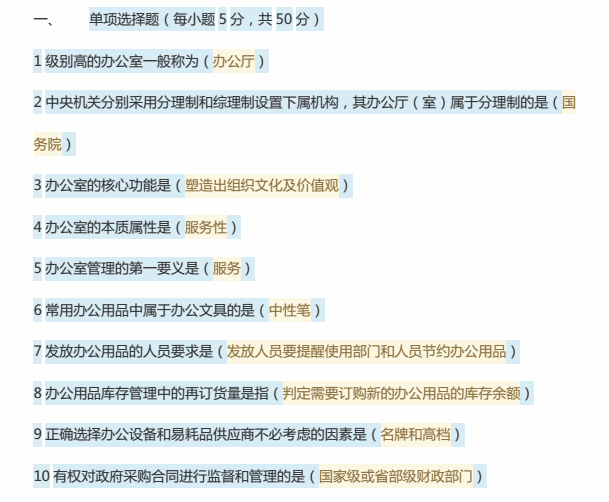 二、判断题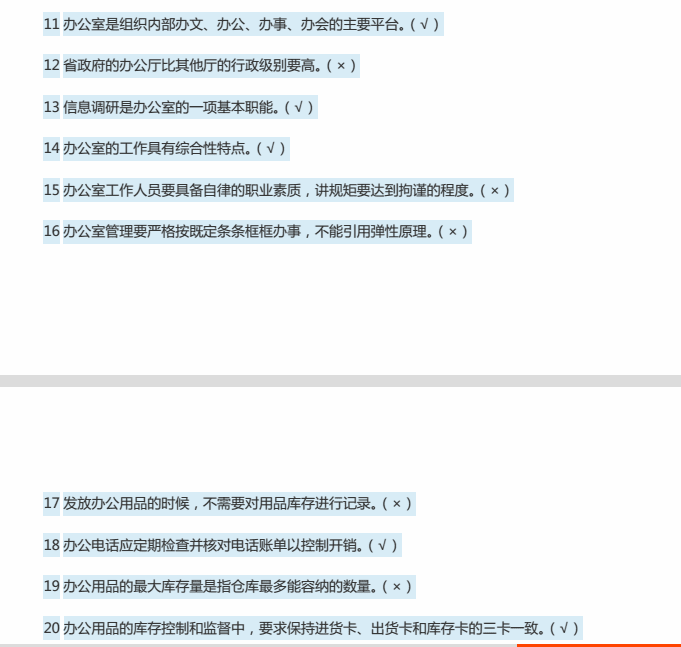 形成性考核任务三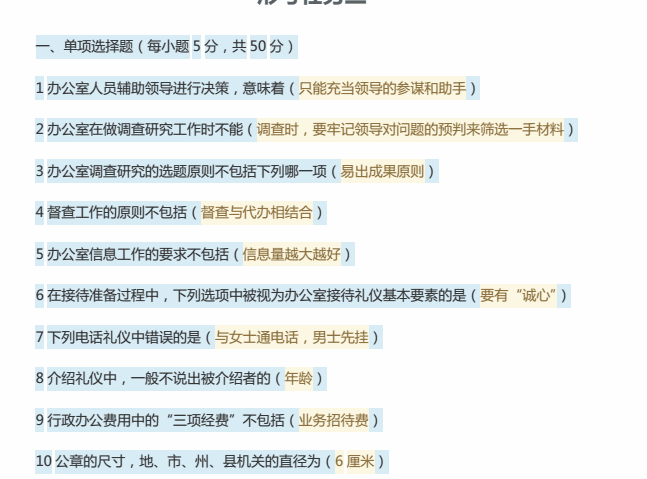 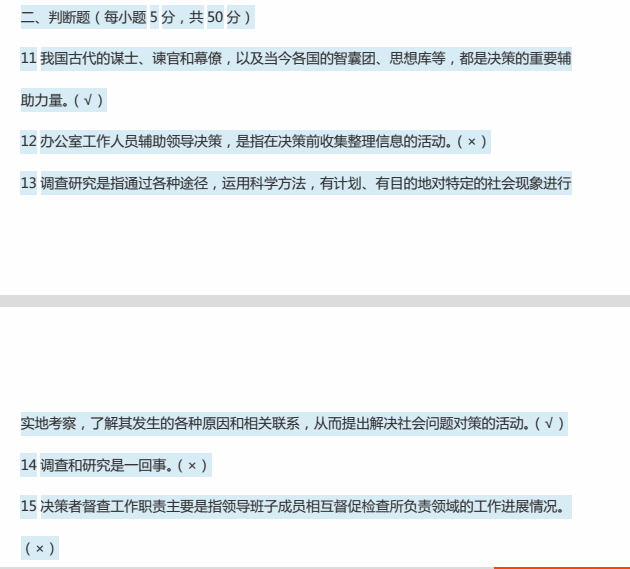 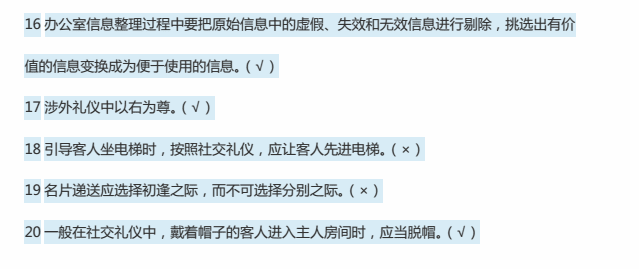 形成性考核任务四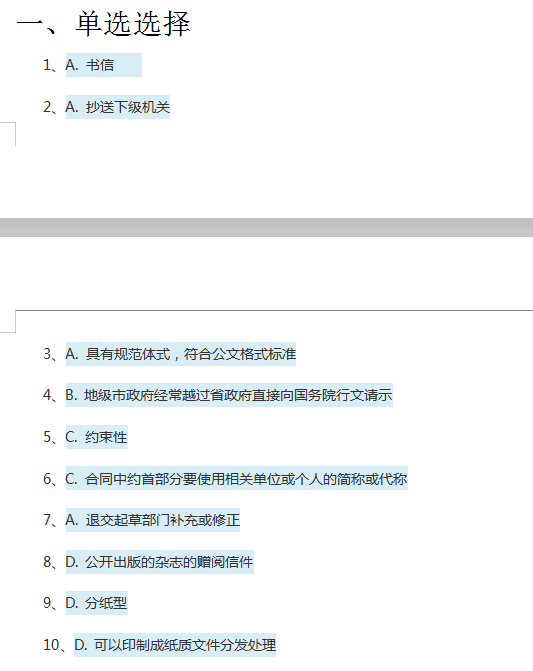 判断题对     2、错     3、错    4、对      5、错      6、对     7、对      8、错    9.对    10、错  形成性考核任务五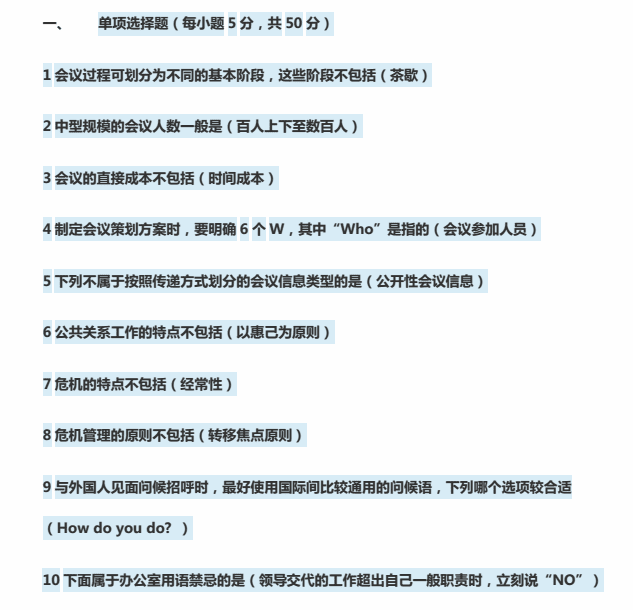 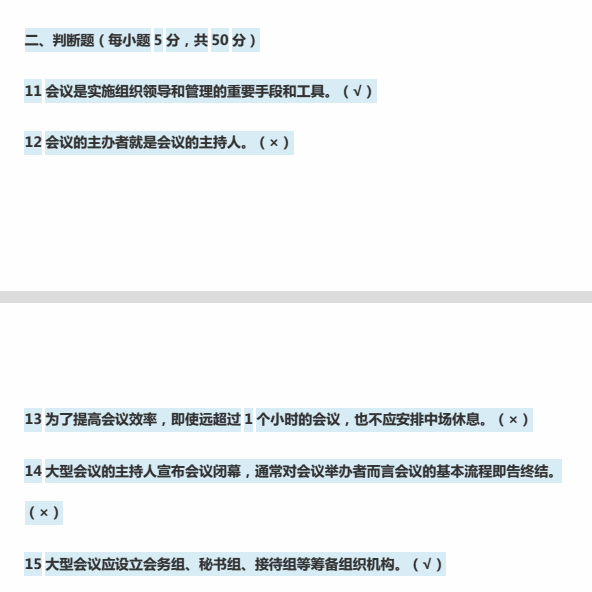 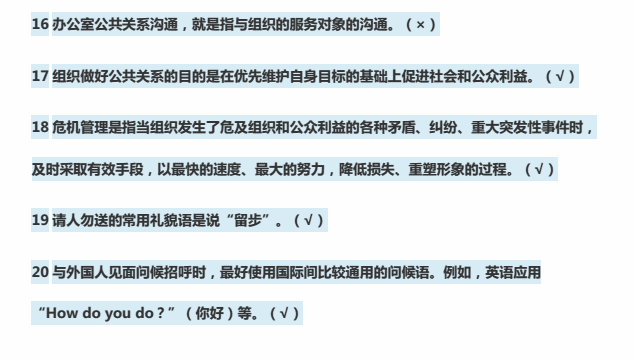 